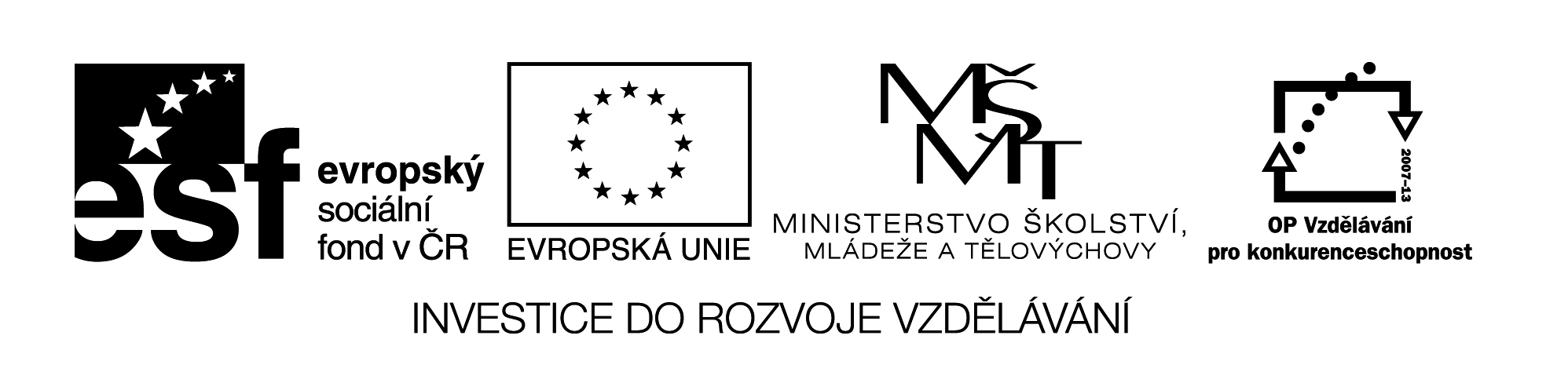 Registrační čísloCZ.1.07/1.4.00/21.1257Popis činnosti:PL - samostatná práce – přečti věty, urči jejich druh, doplň správná znaménka a věty opiš.Společná kontrola.PL - samostatná práce – oprav znaménka za větou, vyznač barevně větu oznamovací červeně, větu tázací zeleně a větu rozkazovací modře.Společná kontrola.Pracovní list:Přečti věty, urči jejich druh, doplň správná znaménka a věty opiš.Letěli jste už někdy v letadle       Ne        Tereza a Jakub letěli letadlem letos prázdninách       Terezka se trochu bála, ale nebylo čeho       A co z letadla viděli       Všechno, co zůstalo na zemi, bylo jako postavené ze stavebnice       oprav znaménka za větou, vyznač barevně větu oznamovací červeně, větu tázací zeleně a větu rozkazovací modře.Nejraději cestuji vlakem?Letěl jsi už někdy v letadle!V dopravních prostředcích se chovej slušně a ohleduplně.Každou sobotu jezdíme autobusem na návštěvu k babičce?Přecházej vždycky po přechodu nebo na přehledném místě!Nezapomněl sis koupit jízdenku.NekřičIII/2 Inovace a zkvalitnění výuky         prostřednictvím ICTVY_32_INOVACE_05Název vzdělávacího materiáluJazyk a jazyková komunikaceInterpunkční znaménkaJméno autoraMgr. Gabriela BurešováAnotacePracovní list určený pro žáky 5. ročníku vzdělávající se podle ŠVP ZV pro žáky s LMP, k řazení vět a opis vět ve správném pořadí.Očekávaný výstup vzhledem k RVPUrčovat a rozlišovat věty.Rozvíjené klíčové kompetenceKompetence k učení, kompetence komunikativní.Průřezové témaČasový harmonogram20 minut  ve vyučovací hodiněPoužitá literatura a zdrojePomůcky a prostředkyPracovní list, Český jazyk pro 2.ročník, nakladatelství Prodos, 1997, ISBN 80-85806-73-8DatumLeden 2012